Информацияоб оказании помощи одиноко проживающим пожилым гражданам за период с 14.09.2018 по  21.09.2018ФотоШкола, класс, название волонтёрского отряда, кол-во участников, место деятельности, ФИО кому помогалиКраткое описание деятельности (что сделали, когда – дата, и т.д.)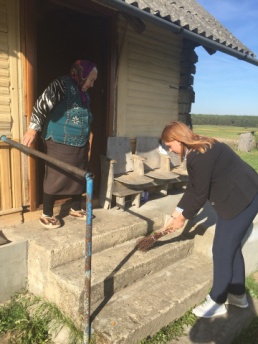 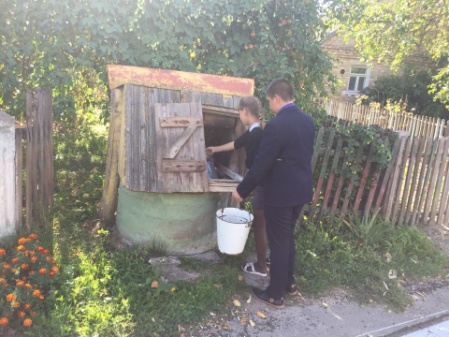 Каролинская СШ, 9 класс, члены волонтерского отряда «Надежда»оказали помощь Шостак Геновефе АдамовнеПринесли воды, собрали яблоки, подмели улицу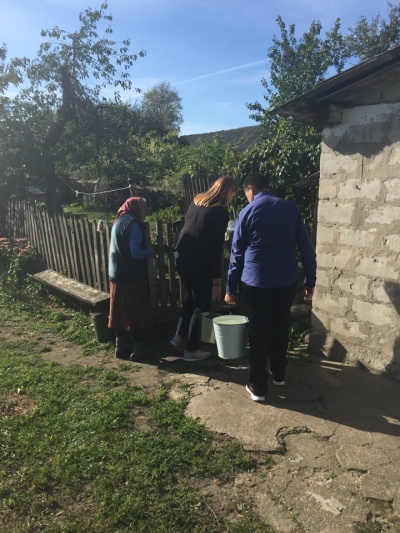 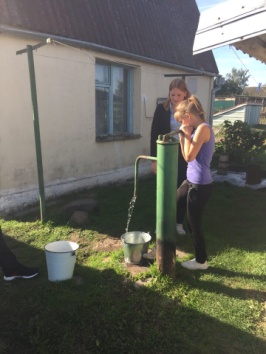 Каролинская СШ, 9 класс, члены волонтерского отряда «Надежда»оказали помощь Крокас Марии Игнатьевне  Подмели улицу,принесли воды, собрали опавшие яблокиОт фото отказалисьСШ №2 г.п. Зельва, 8 класс, волонтёрский отряд «Надежда», 2 человека.Оказали помощь Кирвида Леокадии Ивановне20.09.2018г.Прополка клумбы около домаОт фото отказалисьДеречинский д/с-СШ, 7 класс, 5 человек.Оказали помощь Король Софье ПетровнеУборка яблокОт фото отказалисьДеречинский д/с-СШ, 7 класс, 5 человек.Оказали помощь Юргель Валентине СергеевнеУборка яблокОт фото отказалисьГолынковская СШ, 7 класс, Мечта, 1 участника,Пруд 11,Грещик Елена Михайловнауборка в домеОт фото отказалисьГолынковская СШ, 7 класс, Мечта, 2 участника,Голынка, Школьная 38,Бекиш Ольга НиколаевнаУборка ябоок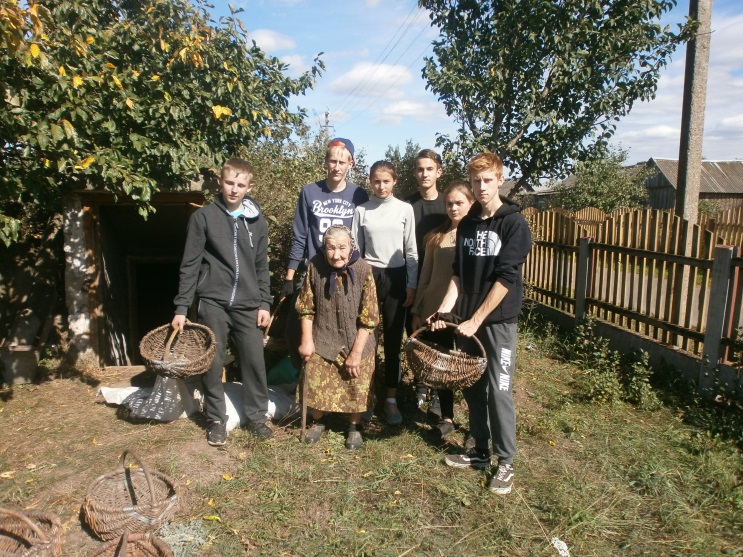 Голынковская СШ, 11 класс, Мечта, 6 участников,Голынка, Вишневая 8,Ламеко Надежда Ивановнауборка картофеляОт фото отказалисьГолынковская СШ, 11 класс, Мечта, 2 участника,Голынка, Школьная 4,Яговдик Владимир Григорьевичуборка участкаОт фото отказалисьГолынковская СШ, 10 класс, Мечта, 5 участников,Голынка, Слонимская 3,Михута Софья Аркадьевнапомощь на огородеОт фото отказалисьГолынковская СШ, 9 класс, Мечта, 4 участников,Климовичи 16,Белодед Зинаида ПетровнаУборка территорииОт фото отказалисьГолынковская СШ, 9 класс, Мечта, 4 участников,Голынка, пер. Школьный 5,Пасюк Мария НиколаевнаУборка территорииОт фото отказалисьГолынковская СШ, 9 класс, Мечта, 2 участников,Пустоборы 52,Чурило Борис НиколаевичПомощь на огородеОт фото отказалисьГолынковская СШ, 9 класс, Мечта, 2 участников,Пустоборы 52,Чурило Мария АртемовнаПомощь на огородеОт фото отказалисьГолынковская СШ, 9 класс, Мечта, 2 участников,Пустоборы 51,Люшня Леокадия ИвановнаПомощь на огородеОт фото отказалисьГолынковская СШ, 8 класс, Мечта, 4 участников,Голынка, Садовая 8,Битук Мария ВасильевнаСкладирование дровОт фото отказалисьГолынковская СШ, 8 класс, Мечта, 2 участников,Снежная 10,Калейник Валентина НиколаевнаПомощь на огородеОт фото отказалисьГолынковская СШ, 8 класс, Мечта, 2 участников,Снежная 87,Искра Ольга ИгнатьевнаУборка территории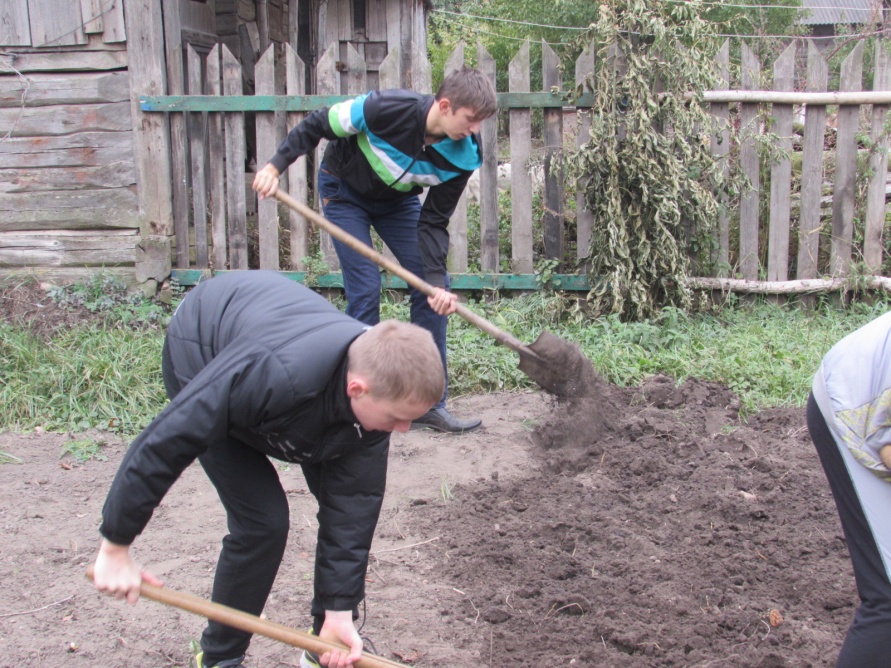 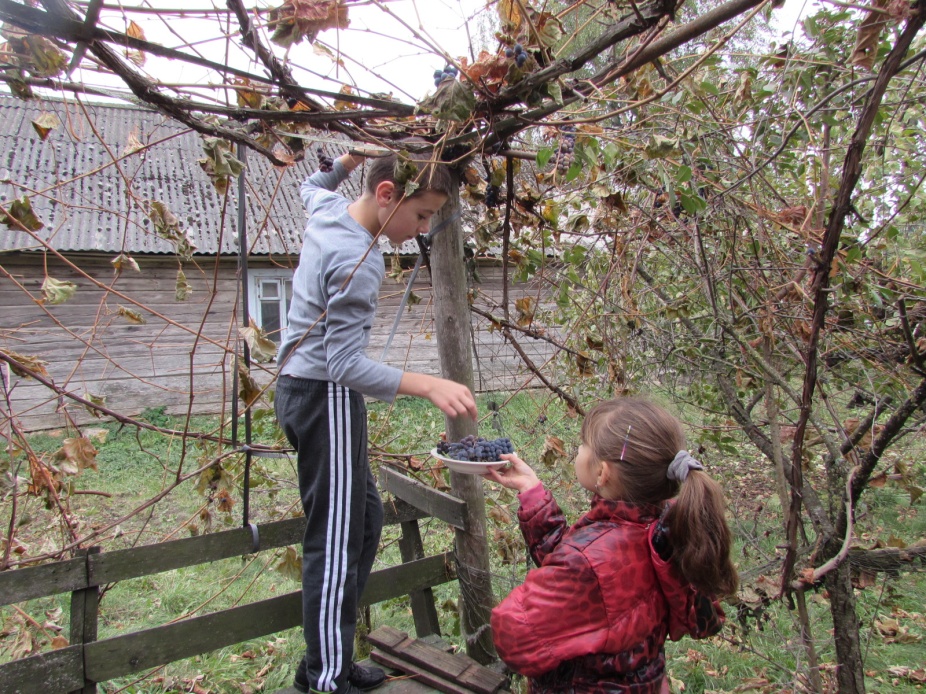 ГУО «Елковская средняя школа»5-7 кл, Волонтёрский отряд «Прометей»7 учащихсяД.КозловичиУтлик Анне ЗахаровнеУборка винограда, вскопка грядки под чеснокОт фото отказалисьКнязевская СШ, 11 класс, 3 человека.Фунт Целина Викентьевна Уборка яблок